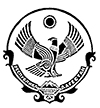 РЕСПУБЛИКА ДАГЕСТАНЧАРОДИНСКИЙ РАЙОН АДМИНИСТРАЦИЯ МУНИЦИПАЛЬНОЕ ОБРАЗОВАНИЕ« село Чарода »        368451  с.Чарода                                                                                            mo–charoda@mail.ruП О С Т А Н О В Л Е Н И Е  № 1от  10.02.2019 г.Об утверждении Плана мероприятий по улучшению условий и охранытруда, снижению производственного травматизмаи профессиональной заболеваемости в администрацииЧародинского сельского поселения на 2019-2021 годы.         В целях реализации требований Трудового кодекса Российской Федерации, Федерального закона от 06.10.2003 № 131-ФЗ «Об общих принципах организации местного самоуправления в Российской Федерации», руководствуясь Уставом Чародинского сельского поселения Чародинского муниципального района .ПОСТАНОВЛЯЮ:1. Утвердить План мероприятий по улучшению условий и охраны труда, снижению производственного травматизма и профессиональной заболеваемости в администрации Чародинского сельского поселения на 2019-2021 годы, согласно приложению.2. Настоящее Постановление вступает в силу со дня его официального опубликования.3. Опубликовать настоящее постановление в газете « Чарода » и разместить на официальном сайте Администрации Чародинского сельского поселения Чародинского муниципального района в информационно-телекоммуникационной сети «Интернет» http://село-чарода.рф 4. Контроль за исполнением настоящего Постановления оставляю за собой.Глава администрации  МО « село Чарода » 	Исмаилов Г.Н. Приложениек Постановлению администрацииЧародинского сельского поселенияЧародинский муниципального района от 10.02.2019 № 1План мероприятий по улучшению условий и охраны труда, снижению производственного травматизма и профессиональной заболеваемости в администрации Чародинского сельского поселения на 2019-2021 годы№п/пНаименование мероприятийСрокисполненияОтветственныйисполнитель,соисполнительОрганизация работы специалиста по охране трудаОрганизация работы специалиста по охране трудаОрганизация работы специалиста по охране трудаОрганизация работы специалиста по охране труда1.1.Анализ и систематизация информации о состоянии условий и охраны труда в организацииежемесячноспециалист1.2.Разработка нормативных правовых актов по охране трудапо мере необходимости       специалист1.3.Оценка актуальности нормативных правовых актов по охране трудапо мере необходимости       специалист1.4.Актуализация раздела «Охрана труда» коллективного договора организацииежегодноспециалист1.5.Разработка инструкций для работников в соответствии с должностямипо мере необходимости       специалист1.5.1.Периодический пересмотр инструкций по охране труда (не реже 1 раза в пять лет), актуализация инструкций по охране труда в соответствии с изменениями в законодательстве РФ.по мере необходимости       специалист1.5.2.Проведение проверок условий и охраны труда на рабочих местахежемесячноГлава сельского поселения, специалист1.5.3.Принятие мер по устранению нарушений выявленных в ходе проведения проверок по охране трудапо мере необходимости Глава сельского поселения1.5.4.Оборудование (обновление) уголка по охране трудаежеквартальноспециалист1.5.5.Включение вопросов состояния  условий и охраны труда в повестки совещаний, проводимых Главой администрациипо мере необходимости                                                                                                                                                                                                                                                                                                                                                                                                                                                                                  специалистспециалистОбучение по охране трудаОбучение по охране трудаОбучение по охране трудаОбучение по охране труда2.1.Проведение вводного инструктажапри приеме на работуспециалист2.2.Проведение первичного инструктажа на рабочем местепри приеме на работуСпециалист2.3.Проведение повторного инструктажа1 раз в 6 мес.Глава сельского поселения2.4.Проведение внепланового инструктажапо мере необходимости       Глава сельского поселения2.5.Проведение целевого инструктажа                                                                                                                                                                                                     по мере необходимости                                                                                                                                                                                                                                                                                                                                                                 специалистпо мере необходимости       Глава сельского поселения2.6.Организация обучения и проверка знаний по оказанию первой помощиежегодно апрель (для вновь принятых в течении 1 месяца)Комиссия по проверке знаний2.7.Организация обучения Главы поселения, специалиста по охране труда, в объеме должностных обязанностей в аккредитованных обучающих организациях1 раз в 3 годаспециалистОбеспечение работников специальной одеждой, специальной обувью и другими средствами индивидуальной защиты (далее – СИЗ), смывающими и обезвреживающими средствамиОбеспечение работников специальной одеждой, специальной обувью и другими средствами индивидуальной защиты (далее – СИЗ), смывающими и обезвреживающими средствамиОбеспечение работников специальной одеждой, специальной обувью и другими средствами индивидуальной защиты (далее – СИЗ), смывающими и обезвреживающими средствамиОбеспечение работников специальной одеждой, специальной обувью и другими средствами индивидуальной защиты (далее – СИЗ), смывающими и обезвреживающими средствами3.1.Оценка потребности работников в СИЗ, смывающих и обезвреживающих средствах с учетом их пола, роста, размеров, а также характера и условий выполняемой ими работы1 раз в полугодиеспециалист3.2.Приобретение СИЗ, смывающих и обезвреживающих средств, имеющих сертификат или декларацию соответствия, подтверждающих соответствие выдаваемых СИЗ требованиям безопасностиежегоднобухгалтер3.3.Организация выдачи СИЗ, смывающих и обезвреживающих средств работникам и ведения личных  карточек учета выдачи этих средствпостоянноГлава сельского поселения, специалист3.4.Контроль за обязательным применением работниками СИЗпостоянноГлава сельского поселения, специалистМедицинские осмотры (обследования) и вакцинация работниковМедицинские осмотры (обследования) и вакцинация работниковМедицинские осмотры (обследования) и вакцинация работниковМедицинские осмотры (обследования) и вакцинация работников4.1.Составление списка работников, подлежащих периодическим и предварительным осмотрамежегодноспециалист4.2.Заключение договора с медицинской организацией о проведении медицинских осмотров, вакцинацийбухгалтер4.3.Выдача лицам, поступающим на работу, направления на предварительный медицинский осмотр и учет выданных направленийпри поступлении на работуспециалист4.4.Составление поименных списков на прохождение медицинских осмотров на основании разработанных контингентов работников, подлежащих периодическим и/или) предварительным осмотрамежегодноспециалист4.5.Направление списка контингента, разработанного и утвержденного работодателем, в территориальный орган федерального органа исполнительной власти, уполномоченного на осуществление федерального государственного санитарно-эпидемиологического надзора по фактическому месту нахождения работодателяежегодноспециалист4.6.Ознакомление работников, подлежащих периодическому медицинскому осмотру, с календарным планом (графиком) проведения периодических медицинских осмотровежегодно                                                                                                                                                                                                                                                             специалистспециалист4.7.Получение от медицинской организации заключительного акта и обеспечение его храненияежегодно                                                                                                                                                                                                                                                             специалистспециалистПроведение месячника охраны труда, дней охраны трудаПроведение месячника охраны труда, дней охраны трудаПроведение месячника охраны труда, дней охраны трудаПроведение месячника охраны труда, дней охраны труда5.1.Издание приказа о проведении месячника охраны трудапри объявлении месячникаГлава сельского поселения5.2.Составление плана мероприятий к проведению месячника охраны трудапри объявлении месячника                                                                                                                                                                                                                                                             Глава администрацииспециалист5.3.Проведение разъяснительной работы и пропаганды по охране труда с использованием средств массовой информации, плакатов, стендов, уголков по охране трудапри объявлении месячника                                                                                                                                                                                                                                                             Глава администрации                                                                                                                                                                                                                                                             специалистспециалистОбеспечение содержания здания, территории в соответствии с требованиями охраны трудаОбеспечение содержания здания, территории в соответствии с требованиями охраны трудаОбеспечение содержания здания, территории в соответствии с требованиями охраны трудаОбеспечение содержания здания, территории в соответствии с требованиями охраны труда6.1Реализация мероприятий, направленных на безопасную эксплуатацию зданияпостоянноГлава сельского поселения6.2.Разработка графиков планово-предупредительных и ремонтных работ зданияежегодноГлава сельского поселения6.3.Разработка планов подготовки здания к осенне-зимнему периодумай-июньГлава сельского поселения6.4.Обеспечения наличия у осветительных приборов плафонов, решеток, своевременная замена ламппостоянноГлава сельского поселения6.5.Своевременная замена и ремонт покрытия полов, мебелипо мере необходимостиГлава сельского поселенияОрганизация проведения контроля за соблюдением норм охраны трудаОрганизация проведения контроля за соблюдением норм охраны трудаОрганизация проведения контроля за соблюдением норм охраны трудаОрганизация проведения контроля за соблюдением норм охраны труда7.1.Первая ступень контроля – ежедневная проверка за состоянием условий трудаежедневноГлава сельского поселения7.2.Вторая ступень контроля – ежемесячная проверка за состоянием условий трудаежемесячноГлава сельского поселенияОбеспечение безопасности работников в осенне-зимний периодОбеспечение безопасности работников в осенне-зимний периодОбеспечение безопасности работников в осенне-зимний периодОбеспечение безопасности работников в осенне-зимний период8.1.Организация работы по очистке от снега, льда, наледи, дорожекоктябрь-мартГлава сельского поселения8.2.Добровольная вакцинация работников от гриппаоктябрьРаботники учрежденияРеализация мероприятий направленных на обеспечение комфортных условий пребывания сотрудниковРеализация мероприятий направленных на обеспечение комфортных условий пребывания сотрудниковРеализация мероприятий направленных на обеспечение комфортных условий пребывания сотрудниковРеализация мероприятий направленных на обеспечение комфортных условий пребывания сотрудников9.1.Контроль теплового режима в зданиипостоянноГлава сельского поселения9.2.Обеспечение требований и норм СанПин (дератизация, дезинсекция помещений, акарицидная обработка территории)по графикуГлава сельского поселения9.3.Организация и проведение физкультурно-оздоровительных мероприятий (производственная гимнастика) с работниками администрации10. Специальная оценка условий труда10. Специальная оценка условий труда10. Специальная оценка условий труда10. Специальная оценка условий труда10.1.Проведение специальной оценки условий труда1 раз в 5 летГлава сельского поселения10.2.Реализация мероприятий, разработанных по результатам проведения специальной оценки условий трудапо мере необходимости Глава сельского поселения10.3.Учёт количества рабочих мест, на которых улучшены условия труда по результатам специальной оценки условий труда 1 раз в 5 летГлава сельского поселения